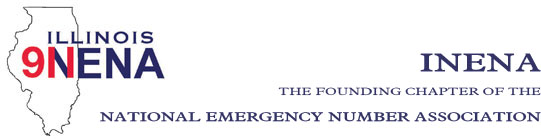 General Membership MeetingDate:  		October 22, 2023Time:  	4:30 pmLocation:	Crowne Plaza, SpringfieldMeeting called to order by President Shelley Dallas at 4:30pm. Approval of Prior Minutes by Brent Reynolds, second by Nate Krause; motion approved unanimously.Officer Reports:Opening Comments (President Shelley Dallas): A brief year in review: The training and Education Committee went out a with a bang with their contributions throughout the year.  IL-NENA met the yearly membership goal with over 1000 members. Illinois had the highest state attendance at the National Nena Conference in Grapevine, TX. The 2024 National NENA Conference will be held in Orlando, FL.Treasurer Report (Allan Davis): General Fund: $293,723.92, Enhancement Fund: $14,887.19, Total: $308,611.11. Approval of Treasurer Report by Tiki Schulte, second by John Ferraro; Motion approved unanimously.NENA Education Advisory Board (Vicki Pickett): National NENA has added new courses, Telecommunicator core competencies, for new telecommunicators, 911 basics. 58 students in Illinois, 1300 nationwide. Navigating adversity – 10 week wellness course. Another way to invest in your people911 culture class – updating your culture, the #1 thing that effects the workplace. Overall – 27 classes, 8 were held in IL this year, updating courses. Legislation Update (John Ferraro/Ralph Caldwell): John Lowder will be giving an update on what is happening in Springfield, Legislation impacting 9-1-1, and the statewide 9-1-1 fund during the legislative session. Ralph and John will be updatingBylaws (Diana Stiles): No Report Education and training (Alicia Atkinson): Simulator went live on 6/1 - 13 requests, 1 denied because it was reserved, 1 denied because of transport. Doing our best to assist in transports. The Enhancement fund has been depleted, now that the funds are gone, we are reimaging the program. Look out of a survey for members to fill out about trainings. Award/scholarships (Tiki Schulte): This year we added 2 new awards, 911 coordinator of the year, and team of the year. We awarded 1 scholarship recipient and were very pleased by all the submissions for awards. IL TERT (Theresa Ward): There will be a TERT session this week with updates, reach out if you want/need training in your area. IPSTA (Amanda Jennings): No report Statewide 911 Admin (Cindy Barbera-Brelle): More agencies are switching the ESINet, 25 Grants have been approved, I will give more of a CESSA update during the legislation session. 2023 Election Results: Region 3 election winner, Brittany Carls. Region 7 election was a tie, members of region 7 watch your email for a runoff election. Until the runoff election the Region 7 Director position will remain vacant. Region 8 had a vacancy; Amy Lovell was appointed.President: Diana Stiles Vice President: John Ferraro Secretary: Stephanie Kroll Treasurer: Allan DavisRegion 1: Alicia AtkinsonRegion 2: Tiki Schulte Region 3: Brittany Carls Region 4: Amanda JenningsRegion 5: Phil McCarty Region 6: Jen BrownRegion 7: Vacant Region 8: Amy LovellImmediate Past President: Shelley DallasNewly elected President Diana Stiles: Presented Past President with a well-deserved Thank You Award.Meeting Adjournment at 5:03PM; Motion made by Eric Raymond, Second by Shelley Dallas. 